ОБЩЕРОССИЙСКИЙ ПРОФСОЮЗ ОБРАЗОВАНИЯСВЕРДЛОВСКАЯ ОБЛАСТНАЯ ОРГАНИЗАЦИЯОбзор СМИ с 23.05.2022 по 30.05.2022г.Набор на летние онлайн-курсы открываются в центре «Сириус»25 мая 202222 бесплатных потока пройдут в течение лета по шести дисциплинам – математике, информатике, физике, химии, биологии и лингвистике. К участию приглашаются как школьники, так и учителя.«Сириус» создал 22 онлайн-курса. Все они будут идти в дистанционном формате, записаться можно сразу на несколько программ. Материалы разных курсов объединены концепцией и хорошо дополняют друг друга.После завершения обучения все успешные слушатели получат электронный сертификат. https://ug.ru/nabor-na-letnie-onlajn-kursy-otkryvayutsya-v-czentre-sirius/Минпросвещения объявило о старте конкурса профмастерства «Директор года России»26 мая 2022Руководители школ из всех российских регионов могут подать заявки на участие, зарегистрировавшись до 14 августа.После регистрации начнется заочный отборочный тур, который продлится до 28 августа. Кандидаты пройдут онлайн-тестирование и оценку электронного портфолио. А уже 30 числа будет известен список финалистов. Они приедут в Подмосковье на основной очный этап, который запланирован с 29 сентября по 4 октября. В очном туре предполагается три этапа. Из 30 финалистов сначала будут выбраны 10 лауреатов, затем – пять призеров, далее – победитель.https://ug.ru/minprosveshheniya-obyavilo-o-starte-konkursa-profmasterstva-direktor-goda-rossii/Льготы при поступлении, «образовательная услуга» – какие законопроекты рассмотрел комитет ГД по просвещению27 мая 2022Думский комитет по просвещению на совещании в пятницу, 27 мая, сделал ряд рекомендаций депутатам по законопроектам, которые заметно отразятся на сфере образования.Так, депутатам рекомендовано принять в первом чтении законопроект, исключающий из ФЗ «Об образовании в РФ» термина «образовательная услуга».https://ug.ru/lgoty-pri-postuplenii-obrazovatelnaya-usluga-kakie-zakonoproekty-rassmotrel-komitet-gd-po-prosveshheniyu/Свердловская область: «На Среднем Урале в штатном режиме стартовал ЕГЭ»27 мая 2022В Свердловской области успешно стартовал основной период сдачи ЕГЭ. Первый единый госэкзамен по химии, литературе и географии 26 мая сдали около четырёх тысяч выпускников. 148 пунктов проведения экзамена в регионе отработали в штатном режиме.Первый заместитель министра образования и молодежной политики Нина Журавлёва лично проверила организацию экзамена в екатеринбургской гимназии № 5.В Свердловской области для проведения ЕГЭ в этом году подготовлено 187 пунктов проведения экзамена, в том числе в учреждениях ГУФСИН, ОДКБ №1, а также на дому. Все ППЭ оснащены камерами видеонаблюдения, автоматизированными рабочими местами, принтерами, сканерами, расходными материалами.https://obrnadzor.gov.ru/novosti-regionov/sverdlovskaya-oblast-na-srednem-urale-v-shtatnom-rezhime-startoval-ege/Свердловский областной комитетОбщероссийского Профсоюза образования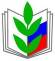 